Вариант 1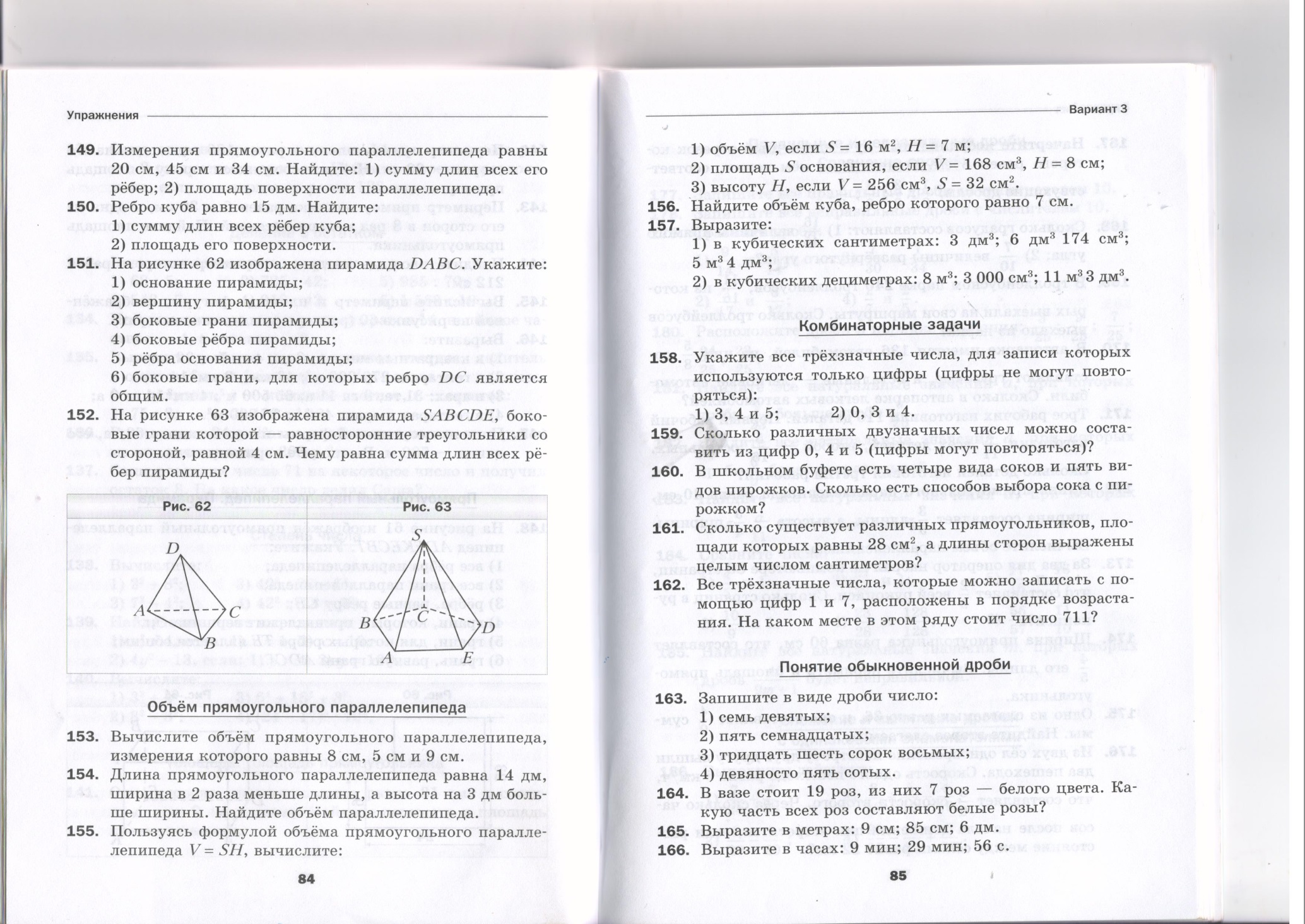 Вариант 2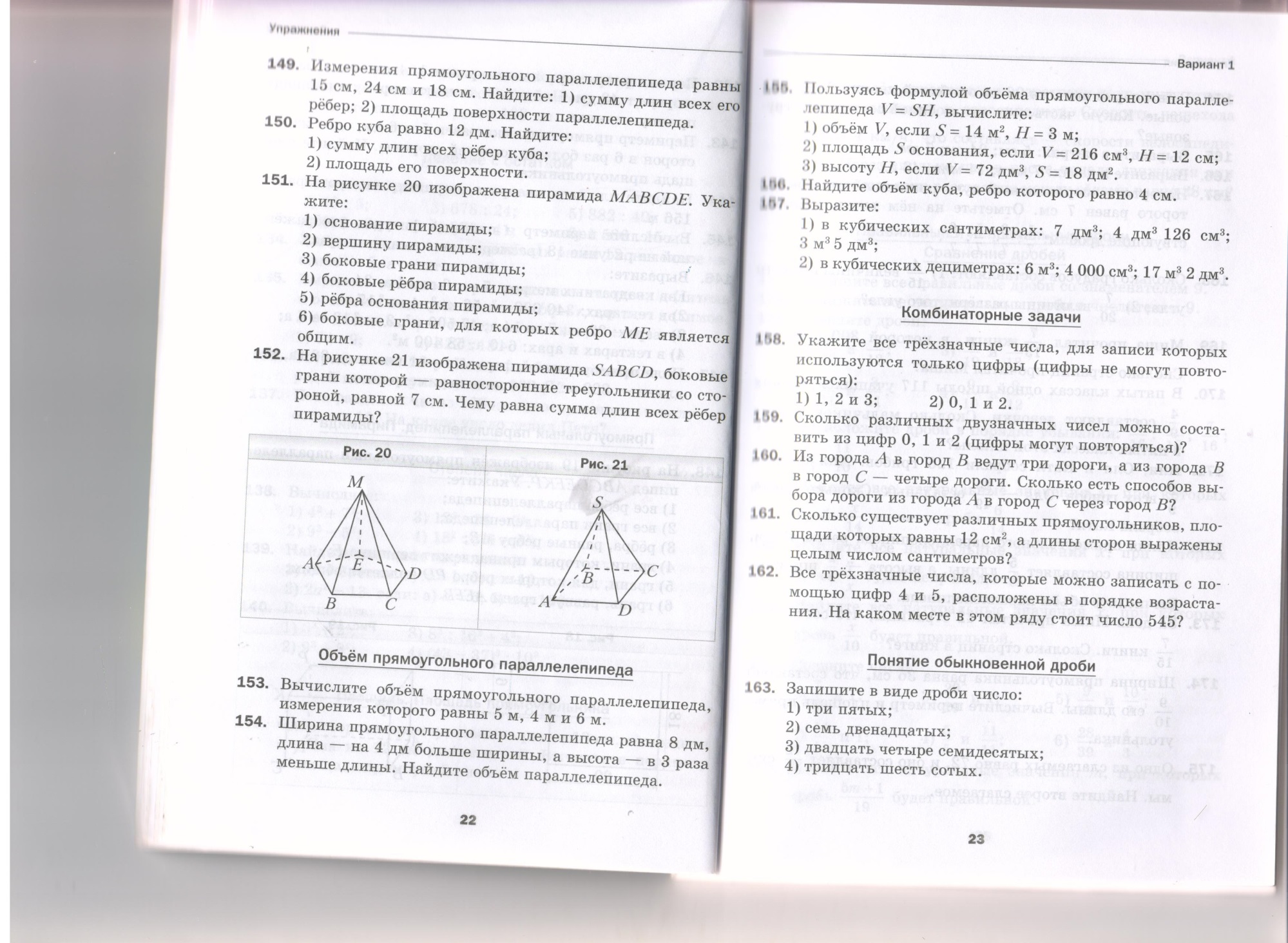 Вариант 1Вариант 2Вариант 1Вариант 2Вариант 1Вариант 2